Начиная с 16.11.2021 г. Управление образования администрации Нижнесергинского муниципального района проводит набор детей школьного возраста, обучающихся в общеобразовательных организациях или зарегистрированных на территории Нижнесергинского муниципального района, в загородные оздоровительные организации на период зимних каникул:МАУ "Детский Загородный Оздоровительный Лагерь "Заря"(организовано посещение бассейна)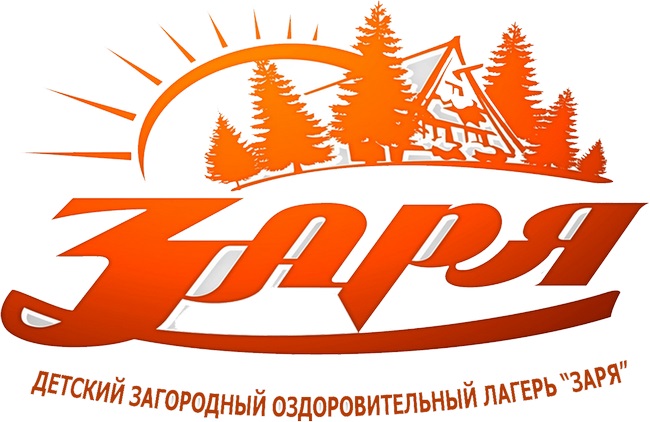 https://zarya96.ru//https://vk.com/forever_zarya624282 Свердловская область, г. Асбест, п. Белокаменный, ул. Заречная 19Стоимость путевки:- для детей, находящихся в трудной жизненной ситуации - бесплатно- для детей, родители которых работают в государственных и муниципальных учреждениях - 1 754 руб. 70 коп- для детей, родители которых не работают в государственных и муниципальных учреждениях - 2 339 руб. 60 копДоставка автобусным транспортом от здания администрации в г. Нижних Серги, ул. Титова, 39 до загородного лагеря и обратно включена в стоимость путевки.Санаторий-профилакторий«Родничок» г. Ревда(с лечебными процедурами*)https://revda-rodnik.ru623280 Свердловская область. г. Ревда ул. Чехова, 55*Перечень процедур, входящих в путевку:- водолечение (одно из видов)- сухая углекислая ванна- массаж (один из видов)-спелеотерапия-ЛФК-кислородный коктейль- биорезонансная терапияДополнительные процедуры, назначаются согласно показаниям ребенка.Стоимость путевки:- для детей, находящихся в трудной жизненной ситуации-бесплатно- для детей, родители которых работают в государственных и муниципальных учреждениях - 1 575 руб. 00 коп- для детей, родители которых не работают в государственных и муниципальных учреждениях - 2 100 руб. 00 копДоставка автобусным транспортом от здания администрации в г. Нижних Серги, ул. Титова, 39 до загородного лагеря и обратно включена в стоимость путевки.Подать заявление на отдых и оздоровление детей необходимо через регистрацию на «Е – Услуги. Образование» http://edu.egov66.ru , в процессе регистрации выбираем«Смена Зима» если планируем зарегистрироваться в МАУ ДЗОЛ Заря г. Асбест(смена с 22.12.2021-28.12.2021) или ООО Родничок (смена с 24.12.2021-30.12.2021)«Смена Зима1» если планируем зарегистрироваться в МАУ ДЗОЛ Заря г. Асбест(смена с 03.01.2022-09.01.2022)с последующим предоставлением полного пакета документов (оригиналы и копии) в Управление образования администрации  Нижнесергинского муниципального района (г. Нижние Серги, ул.  Ленина, 46)Телефоны для справок: 8 (343 98) 2-11-44, 8(34398) 2-13-61Также можно подать заявление на оздоровление детей через органы МФЦ (Мои документы) либо в Управление образования администрации Нижнесергинского муниципального района по адресу: г. Нижние Серги, ул. Ленина, 46 с 8.00 -17.00, перерыв с 12.00-13.00В пятницу с 8.00-16.00.ДОКУМЕНТЫ ПРИНИМАЮТСЯ ПРИ НАЛИЧИИ СВОБОДНЫХ МЕСТ В ОРГАНИЗАЦИЯХ ОТДЫХА.Перечень документов:Копия и оригинал документа, удостоверяющего личность заявителя (паспорт гражданина Российской Федерации либо иной документ, установленный Федеральным законом) (копия первой страницы и страницы со штампом места регистрации).Копия и оригинал свидетельства о рождении ребенка либо паспорт ребенка (копия первой страницы и страницы со штампом места регистрации.Справка с места учебы. Справка должна содержать, дату выдачи, подпись ответственного лица, выдавшего справку, печать организации (для загородного оздоровительного лагеря)Документ (справка), с места работы родителя (законного представителя) (документ должен содержать, дату выдачи, подпись ответственного лица, выдавшего справку, печать);\Если разные фамилии в свидетельстве о рождении (паспорте) ребенка и в паспорте заявителя прилагаются документы, подтверждающие родственные отношения (копия и оригинал свидетельства о заключении/расторжении брака,  свидетельство об установлении отцовства  или иные документы,)Копия и оригинал свидетельства о регистрации ребенка по месту жительства или по месту пребывания или иной документ, содержащий сведения о регистрации ребенка (справка ф. 8, справка из МФЦ и т.д.)Копия и оригинал страхового свидетельства государственного пенсионного страхования (СНИЛС) родителя (законного представителя)Копия и оригинал страхового свидетельства государственного пенсионного страхования (СНИЛС) ребенкаПри наличии льгот необходимо предоставить документ, подтверждающий льготу.Иные документы на усмотрение родителей (законных представителей)Сезон (смена)выбирается в процессе регистрации на порталеhttp://edu.egov66.ruПериод пребывания в ЗОЛПериод пребывания в ЗОЛКол-во днейСезон (смена)выбирается в процессе регистрации на порталеhttp://edu.egov66.ruДата начала смены (сезона)Дата окончания сезона (смены)Кол-во днейСмена Зима22.12.202128.12.20217Смена Зима 103.01.202209.01.20227Сезон (смена)выбирается в процессе регистрации на порталеhttp://edu.egov66.ruПериод пребывания в ЗОЛПериод пребывания в ЗОЛКол-во днейСезон (смена)выбирается в процессе регистрации на порталеhttp://edu.egov66.ruДата начала смены (сезона)Дата окончания сезона (смены)Кол-во днейСмена Зима24.12.202130.12.20217